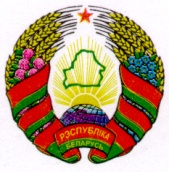 ГОРАЦКI РАЕННЫ                                              ГОРЕЦКИЙ РАЙОННЫЙСАВЕТ ДЭПУТАТАЎ                                          СОВЕТ ДЕПУТАТОВ	            МАСЛАКОЎСКI  СЕЛЬСКI			          МАСЛАКОВСКИЙ СЕЛЬСКИЙ   САВЕТ ДЭПУТАТАЎ 				          СОВЕТ ДЕПУТАТОВ	            РАШЭННЕ			                           РЕШЕНИЕ30 декабря 2021г. № 18-3 в.Маслакi	                                                                                      д.МаслакиО бюджете сельсовета на 2022 годНа основании пункта 3 статьи 100 Бюджетного кодекса Республики Беларусь, подпункта 1.2 пункта 1 статьи 17 Закона Республики Беларусь от 4 января 2010 г. № 108-З «О местном управлении и самоуправлении в Республике Беларусь» Маслаковский сельский Совет депутатов РЕШИЛ:1. Утвердить бюджет сельсовета на 2022 год по расходам в сумме  91 515,00 белорусского рубля (далее – рубль) исходя из прогнозируемого объема доходов в сумме 91 515,00 рубля.Установить максимальный размер дефицита бюджета сельсовета на конец года в сумме 0,00 (ноль) рубля.2. Установить на 2022 год:доходы бюджета сельсовета в сумме 91 515,00 рубля согласно приложению 1;расходы бюджета сельсовета в сумме 91 515,00 рубля по функциональной классификации расходов бюджета по разделам, подразделам и видам расходов согласно приложению 2;распределение бюджетных назначений по сельскому исполнительному комитету (далее – сельисполком) в соответствии с ведомственной классификацией расходов бюджета сельсовета и функциональной классификацией расходов бюджета согласно приложению 3;перечень государственных программ и подпрограмм, финансирование которых предусматривается за счет средств бюджета сельсовета, в разрезе ведомственной классификации расходов бюджета сельсовета и функциональной классификации расходов бюджета, согласно приложению 4.3. Установить размер оборотной кассовой наличности по бюджету сельсовета на 1 января 2023 г. в сумме 800,00 рубля.4. Создать в 2022 году в расходной части бюджета сельсовета резервный фонд Маслаковского сельисполкома и установить его в размере 545,00 рубля. 5. Сельисполкому принять меры, необходимые для реализации настоящего решения.6. Опубликовать настоящее решение на официальном сайте Горецкого районного исполнительного комитета в глобальной компьютерной сети Интернет.7. Настоящее решение вступает в силу с 1 января 2022 г.Председатель                                                                            В.И. СойкинПриложение 1к решению Маслаковского       сельского Совета депутатов                                                                                                                                  30.12.2021 № 18-3ДОХОДЫбюджета сельсовета                                       (рублей)Приложение 2к решению Маслаковского сельского Совета депутатов30.12.2021 № 18-3РАСХОДЫ бюджета сельсовета  по функциональной классификации расходов бюджета по разделам, подразделам и видам                                                                                                                 (рублей)Приложение 3к решению Маслаковского сельского Совета депутатов30.12.2021 № 18-3РАСПРЕДЕЛЕНИЕ бюджетных назначений по сельскому исполнительному комитету в соответствии с ведомственной классификацией расходов  бюджета сельсовета и функциональной классификацией расходов бюджета                                                                                                                        (рублей)Приложение 4к решению Маслаковского сельского Совета депутатов30.12.2021 № 18-3ПЕРЕЧЕНЬгосударственных программ и подпрограмм, финансирование которых предусматривается за счет средств  бюджета сельсовета, в разрезе ведомственной классификации  расходов бюджета сельсовета и функциональной классификации расходов бюджета          (рублей)НаименованиеГруппаПодгруппаВид РазделПодразделСуммаНАЛОГОВЫЕ ДОХОДЫ100000078 227,00НАЛОГИ НА ДОХОДЫ И ПРИБЫЛЬ110000076 452,00Налоги на доходы, уплачиваемые физическими лицами111000076 452,00Подоходный налог с физических лиц111010076 452,00НАЛОГИ НА СОБСТВЕННОСТЬ13000001 775,00Налоги на недвижимое имущество13100001 069,00Земельный налог13108001 069,00Налоги на остаточную стоимость имущества1320000706,00Налог на недвижимость1320900706,00НЕНАЛОГОВЫЕ ДОХОДЫ3000000526,00ДОХОДЫ ОТ ИСПОЛЬЗОВАНИЯ ИМУЩЕСТВА, НАХОДЯЩЕГОСЯ В ГОСУДАРСТВЕННОЙ СОБСТВЕННОСТИ310000040,00Доходы от размещения денежных средств бюджетов311000040,00Проценты за пользование денежными средствами бюджетов311380040,00ДОХОДЫ ОТ ОСУЩЕСТВЛЕНИЯ ПРИНОСЯЩЕЙ ДОХОДЫ ДЕЯТЕЛЬНОСТИ3200000486,00Дохода от сдачи в аренду имущества, находящегося в государственной собственности3210000486,00Доходы от сдачи в аренду земельных участков3214000486,00БЕЗВОЗМЕЗДНЫЕ  ПОСТУПЛЕНИЯ400000012 762,00БЕЗВОЗМЕЗДНЫЕ  ПОСТУПЛЕНИЯ ОТ ДРУГИХ БЮДЖЕТОВ БЮДЖЕТНОЙ СИСТЕМЫ РЕСПУБЛИКИ БЕЛАРУСЬ430000012 762,00Текущие безвозмездные поступления от других бюджетов бюджетной системы Республики Беларусь431000012 762,00Дотации43160009 188,00Иные межбюджетные трансферты43162003 574,00Иные межбюджетные трансферты из вышестоящего бюджета нижестоящему бюджету43162013 574,00ВСЕГО доходов000000091 515,00НаименованиеРазделПодразделВидСуммаОБЩЕГОСУДАРСТВЕННАЯ ДЕЯТЕЛЬНОСТЬ01000075 146,00Государственные органы общего назначения01010070 689,00Органы местного управления и самоуправления01010470 689,00Резервные фонды010900545,00Резервные фонды  местных исполнительных и распорядительных органов010904545,00Другая общегосударственная деятельность0110003 912,00Иные общегосударственные вопросы0110033 912,00ЖИЛИЩНО-КОММУНАЛЬНЫЕ УСЛУГИ И ЖИЛИЩНОЕ СТРОИТЕЛЬСТВО06000016 369,00Благоустройство населенных пунктов06030016 369,00ВСЕГО расходов00000091 515,00НаименованиеГлаваРазделПодразделВидОбъем финансированияМаслаковский сельский исполнительный комитет 01000000091 515,00Общегосударственная деятельность01001000075 146,00Государственные органы общего назначения01001010070 689,00Органы местного управления и самоуправления01001010470 689,00Резервные фонды010010900545,00Резервные фонды  местных исполнительных и распорядительных органов010010904545,00Другая общегосударственная деятельность0100110003 912,00Иные общегосударственные вопросы0100110033 912,00Жилищно-коммунальные услуги и жилищное строительство01006000016 369,00Благоустройство населенных пунктов01006030016 369,00ВСЕГО расходов01000000091 515,00Наименование государственной программы, подпрограммыНаименование раздела по функциональ-ной классификации расходовРаспорядитель средствОбъем финансирования1234Государственная программа «Комфортное жилье и благоприятная среда» на 2021-2025 годы, утвержденная постановлением Совета Министров Республики Беларусь от 28 января 2021 г. № 50:подпрограмма 2 «Благоустройство»Жилищно-коммунальные услуги и жилищное строительствоМаслаковский сельский исполнительный комитет16 369,00Итого по программеИтого по программеИтого по программе16 369,00